Федеральная служба по надзору в сфере образования и науки опубликовала проекты расписания единого государственного экзамена (ЕГЭ), основного государственного экзамена (ОГЭ)и государственного выпускного экзамена (ГВЭ) на 2019 год.            Расписание государственной итоговой аттестации (ГИА) для выпускников 9 и 11 классов не претерпит серьезных изменений по сравнению с прошлым годом. ЕГЭ в 2019 году традиционно пройдет в три этапа: досрочный (с 20 марта по 10 апреля), основной (с 27 мая по 1 июля) и дополнительный (с 3 по 20 сентября). Начнутся досрочный и основной периоды ЕГЭ с экзаменов по географии и литературе. В каждом из периодов проведения экзаменов предусмотрены резервные сроки.В соответствии с Порядком государственной итоговой аттестации по образовательным программам среднего общего образования, выпускники прошлых лет сдают ЕГЭ в досрочный период и резервные сроки основного периода ЕГЭ, выпускники текущего года – в основные сроки основного периода. Выпускники, у которых совпали сроки проведения экзаменов по отдельным учебным предметам, могут также сдать их в резервные сроки. Принять участие в ЕГЭ в иные сроки можно только при наличии уважительных причин (болезни или иных обстоятельств), подтвержденных документально и соответствующего решения государственной экзаменационной комиссии.Выпускники, получившие неудовлетворительные результаты по русскому языку и математике, либо получившие повторно неудовлетворительный результат по одному из этих учебных предметов в резервный день, могут участвовать в ГИА по русскому языку и (или) математике базового уровня в дополнительный (сентябрьский) период.ОГЭ для выпускников 9 классов также пройдет в три этапа: досрочный (с 22 апреля по 14 мая), основной (с 24 мая по 2 июля) и дополнительный (с 3 по 21 сентября).Заявления на участие в ГИА-11 принимаются до 1 февраля 2019 года, на участие в ГИА-9 – до 1 марта 2019 года.Проекты опубликованы на Федеральном портале проектов нормативных правовых актов для общественного обсуждения, которое продлится до 29 декабря.Расписание ЕГЭ в 2019 годуОсновной период27 мая: география, информатика29 мая: математика базового и профильного уровней31 мая: история, физика3 июня: русский язык5 июня: иностранные языки (письменная часть), химия7 июня: иностранные языки (устная часть)8 июня: иностранные языки (устная часть)10 июня: обществознание13 июня: биология, информатикаРезервные дни17 июня: география, литература18 июня: история, физика20 июня: биология, информатика, химия24 июня: математика базового и профильного уровней26 июня: русский язык27 июня: иностранные языки (устная часть)28 июня: обществознание, иностранные языки (письменная часть)1 июля: по всем предметамДополнительный период (сентябрьский)3 сентября: русский язык6 сентября: математика базового уровня20 сентября: математика базового уровня, русский языкПроект единого расписания проведения основного государственного экзамена и государственного выпускного экзамена по образовательным программам основного общего образования в 2019 году 
Опубликованы проекты расписаний ЕГЭ, ОГЭ и ГВЭ 2019 года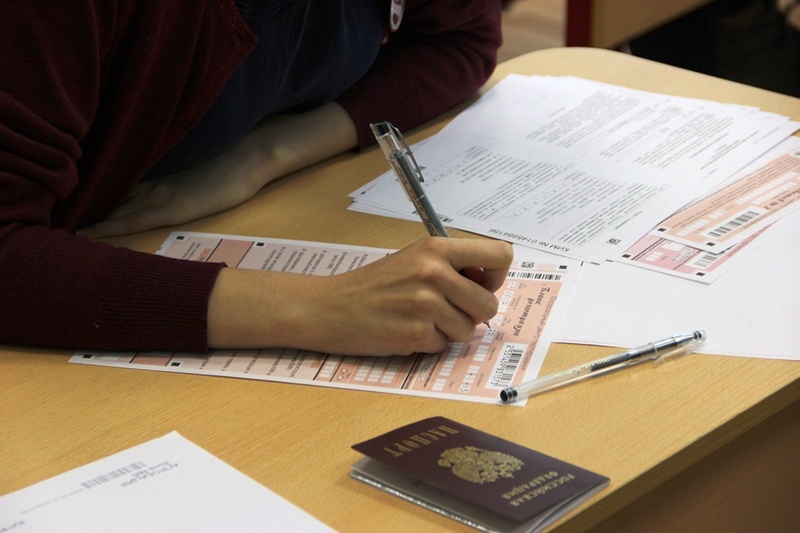 ДатаОГЭГВЭ-9Досрочный периодДосрочный периодДосрочный период22 апреля (пн)математикаматематика24 апреля (ср)история, биология, физика, география, иностранные языкиистория, биология, физика, география, иностранные языки26 апреля (пт)русский языкрусский язык29 апреля (пн)информатика и ИКТ, обществознание, химия, литератураинформатика и ИКТ, обществознание, химия, литература6 мая (пн)резерв: математикарезерв: математика7 мая (вт)резерв: история, биология, физика, география, иностранные языкирезерв: история, биология, физика, география, иностранные языки8 мая (ср)резерв: русский языкрезерв: русский язык13 мая (пн)резерв: информатика и ИКТ, обществознание, химия, литературарезерв: информатика и ИКТ, обществознание, химия, литература14 мая (вт)резерв: по всем учебным предметамрезерв: по всем учебным предметамОсновной периодОсновной периодОсновной период24 мая (пт)иностранные языкииностранные языки25 мая (сб)иностранные языкииностранные языки28 мая (вт)русский языкрусский язык30 мая (чт)обществознаниеобществознание4 июня (вт)обществознание, информатика и ИКТ, география, физикаобществознание, информатика и ИКТ, география, физика6 июня (чт)математикаматематика11 июня (вт)литература, физика, информатика и ИКТ, биологиялитература, физика, информатика и ИКТ, биология14 июня (пт)история, химия, географияистория, химия, география25 июня (вт)Резерв: русский языкрезерв: русский язык26 июня (ср)Резерв: обществознание, физика, информатика и ИКТ, биологияРезерв: обществознание, физика, информатика и ИКТ, биология27 июня (чт)Резерв: математикаРезерв: математика28 июня (пт)Резерв: география, история, химия, литератураРезерв: география, история, химия, литература29 июня (сб)Резерв: иностранные языкиРезерв: иностранные языки1 июля (пн)Резерв: по всем предметамРезерв: по всем предметам2 июня (вт)Резерв: по всем предметамРезерв: по всем предметамДополнительный период (сентябрьские сроки)Дополнительный период (сентябрьские сроки)Дополнительный период (сентябрьские сроки)3 сентября (вт)русский языкрусский язык6 сентября (пт)математикаматематика9 сентября (пн)история, биология, физика, географияистория, биология, физика, география11 сентября (ср)обществознание, химия, информатика и ИКТ, литератураобществознание, химия, информатика и ИКТ, литература13 сентября (пт)иностранные языкииностранные языки16 сентября (пн)резерв: русский языкрезерв: русский язык17 сентября (вт)резерв: история, биология, физика, географиярезерв: история, биология, физика, география18 сентября (ср)резерв: математикарезерв: математика19 сентября (чт)резерв: обществознание, химия, информатика и ИКТ, литературарезерв: обществознание, химия, информатика и ИКТ, литература20 сентября (пт)резерв: иностранные языкирезерв: иностранные языки21 сентября (сб)резерв: по всем учебным предметамрезерв: по всем учебным предметам